Příloha 10.02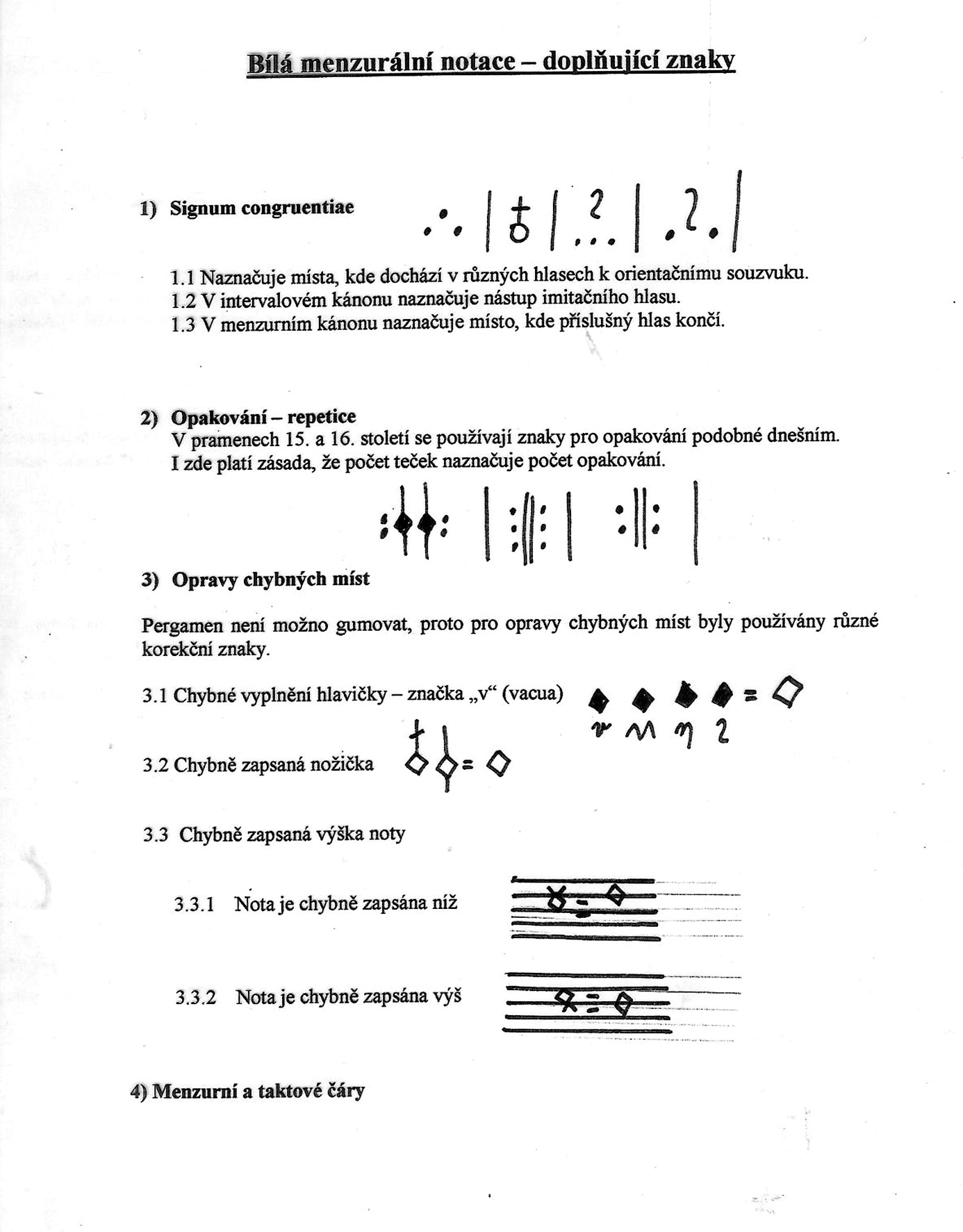 